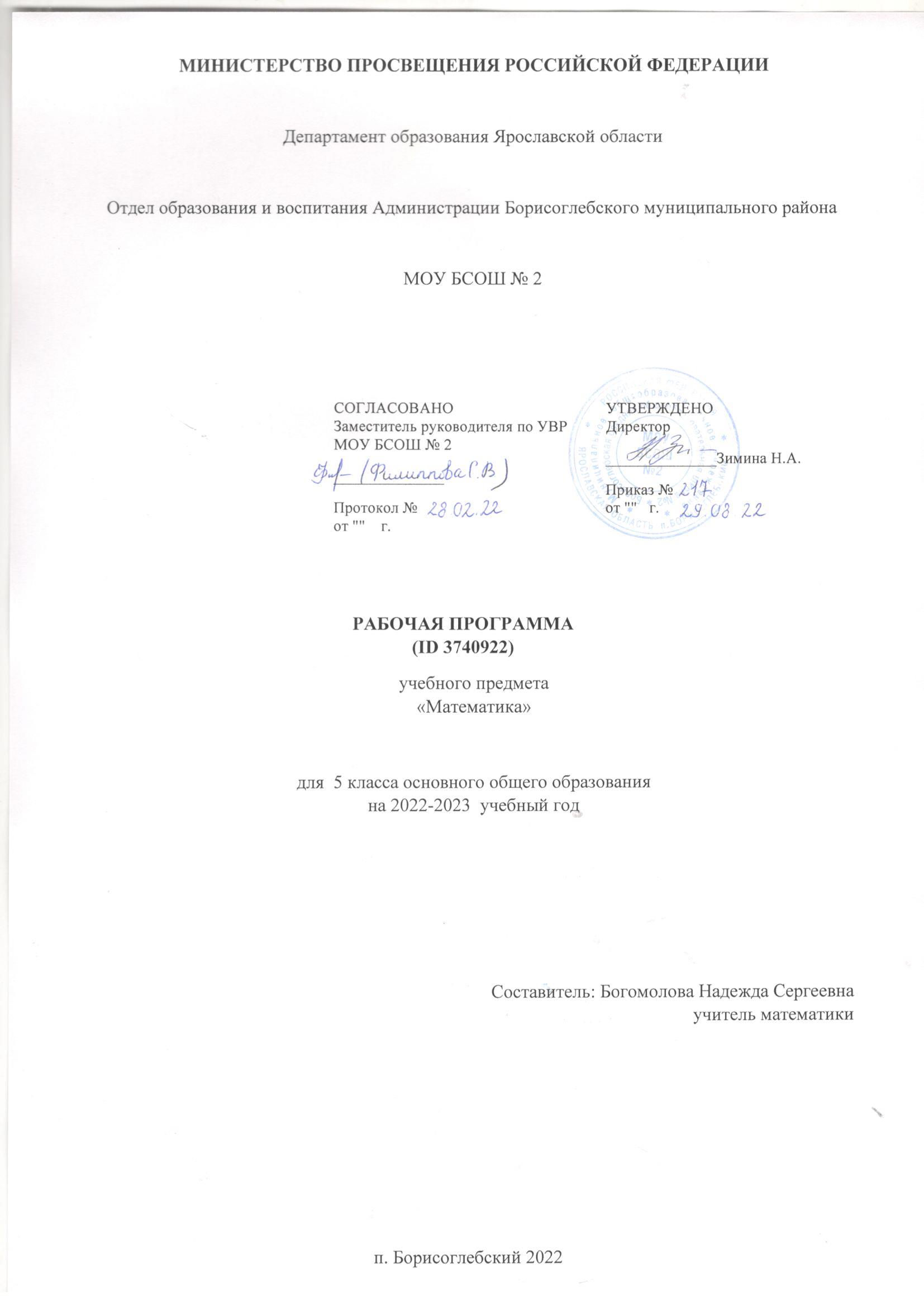 МИНИСТЕРСТВО ПРОСВЕЩЕНИЯ РОССИЙСКОЙ ФЕДЕРАЦИИДепартамент образования Ярославской областиОтдел образования и воспитания Администрации Борисоглебского муниципального районаМОУ БСОШ № 2СОГЛАСОВАНО 
Заместитель руководителя по УВР 
МОУ БСОШ № 2______________Протокол №
от ""    г.УТВЕРЖДЕНО 
Директор______________Зимина Н.А.Приказ №
от ""   г.РАБОЧАЯ ПРОГРАММА 
(ID 3740922)учебного предмета
«Математика»для  5 класса основного общего образования 
на 2022-2023  учебный годСоставитель: Богомолова Надежда Сергеевна 
учитель математикип. Борисоглебский 2022ПОЯСНИТЕЛЬНАЯ ЗАПИСКАОБЩАЯ ХАРАКТЕРИСТИКА УЧЕБНОГО ПРЕДМЕТА "МАТЕМАТИКА" Рабочая программа по математике для обучающихся 5 классов разработана на основе Федерального государственного образовательного стандарта основного общего образования с учётом и 
современных мировых требований, предъявляемых к математическому образованию, и традиций российского образования, которые обеспечивают овладение ключевыми компетенциями, 
составляющими основу для непрерывного образования и саморазвития, а также целостность общекультурного, личностного и познавательного развития обучающихся. В рабочей программе учтены идеи и положения Концепции развития математического образования в Российской 
Федерации. В эпоху цифровой трансформации всех сфер человеческой деятельности невозможно стать образованным современным человеком без базовой математической подготовки. Уже в школе математика служит опорным предметом для изучения смежных дисциплин, а после школы реальной необходимостью становится непрерывное образование, что требует полноценной базовой 
общеобразовательной подготовки, в том числе и математической.Это обусловлено тем, что в наши дни растёт число профессий, связанных с непосредственным применением математики: и в сфере экономики, и в бизнесе, и в технологических областях, и даже в гуманитарных сферах. Таким образом, круг школьников, для которых математика может стать значимым предметом, расширяется.Практическая полезность математики обусловлена тем, что её предметом являются 
фундаментальные структуры нашего мира: пространственные формы и количественные отношения от простейших, усваиваемых в непосредственном опыте, до достаточно сложных, необходимых для развития научных и прикладных идей. Без конкретных математических знаний затруднено понимание принципов устройства и использования современной техники, восприятие и интерпретация 
разнообразной социальной, экономической, политической информации, малоэффективна 
повседневная практическая деятельность. Каждому человеку в своей жизни приходится выполнять расчёты и составлять алгоритмы, находить и применять формулы, владеть практическими приёмами геометрических измерений и построений, читать информацию, представленную в виде таблиц, диаграмм и графиков, жить в условиях неопределённости и понимать вероятностный характер случайных событий.Одновременно с расширением сфер применения математики в современном обществе всё более важным становится математический стиль мышления, проявляющийся в определённых умственных навыках. В процессе изучения математики в арсенал приёмов и методов мышления человека естественным образом включаются индукция и дедукция, обобщение и конкретизация, анализ и синтез, классификация и систематизация, абстрагирование и аналогия. Объекты математических умозаключений, правила их конструирования раскрывают механизм логических построений, способствуют выработке умения формулировать, обосновывать и доказывать суждения, тем самым развивают логическое мышление. Ведущая роль принадлежит математике и в формировании алгоритмической компоненты мышления и воспитании умений действовать по заданным алгоритмам, совершенствовать известные и конструировать новые. В процессе решения задач — основой учебной деятельности на уроках математики — развиваются также творческая и прикладная стороны мышления.Обучение математике даёт возможность развивать у обучающихся точную, рациональную и информативную речь, умение отбирать наиболее подходящие языковые, символические, графические средства для выражения суждений и наглядного их представления.Необходимым компонентом общей культуры в современном толковании является общее знакомствос методами познания действительности, представление о предмете и методах математики, их отличий от методов других естественных и гуманитарных наук, об особенностях применения математики для решения научных и прикладных задач. Таким образом, математическое образование вносит свой вклад в формирование общей культуры человека.Изучение математики также способствует эстетическому воспитанию человека, пониманию красоты и изящества математических рассуждений, восприятию геометрических форм, усвоению идеи симметрии.ЦЕЛИ ИЗУЧЕНИЯ УЧЕБНОГО КУРСАПриоритетными целями обучения математике в 5 классе являются:—  продолжение формирования основных математических понятий (число, величина, 
геометрическая фигура), обеспечивающих преемственность и перспективность математического образования обучающихся; —  развитие интеллектуальных и творческих способностей обучающихся, познавательной активности, исследовательских умений, интереса к изучению математики; —  подведение обучающихся на доступном для них уровне к осознанию взаимосвязи математики и окружающего мира; —  формирование функциональной математической грамотности: умения распознавать математические объекты в реальных жизненных ситуациях, применять освоенные умения для решения практико-ориентированных задач, интерпретировать полученные результаты и оценивать их на соответствие практической ситуации.Основные линии содержания курса математики в 5 классе — арифметическая и геометрическая, которые развиваются параллельно, каждая в соответствии с собственной логикой, однако, не независимо одна от другой, а в тесном контакте и взаимодействии. Также в курсе происходит знакомство с элементами алгебры и описательной статистики.Изучение арифметического материала начинается со систематизации и развития знаний о натуральных числах, полученных в начальной школе. При этом совершенствование вычислительной техники и формирование новых теоретических знаний сочетается с развитием вычислительной культуры, в частности с обучением простейшим приёмам прикидки и оценки результатов 
вычислений. Другой крупный блок в содержании арифметической линии — это дроби. Начало изучения обыкновенных и десятичных дробей отнесено к 5 классу. Это первый этап в освоении дробей, когда происходит знакомство с основными идеями, понятиями темы. При этом рассмотрение 
обыкновенных дробей в полном объёме предшествует изучению десятичных дробей, что 
целесообразно с точки зрения логики изложения числовой линии, когда правила действий с 
десятичными дробями можно обосновать уже известными алгоритмами выполнения действий с обыкновенными дробями. Знакомство с десятичными дробями расширит возможности для понимания обучающимися прикладного применения новой записи при изучении других предметов и при практическом использовании.При обучении решению текстовых задач в 5 классе используются арифметические приёмы решения.Текстовые задачи, решаемые при отработке вычислительных навыков в 5 классе, рассматриваются задачи следующих видов: задачи на движение, на части, на покупки, на работу и производительность, на проценты, на отношения и пропорции. Кроме того, обучающиеся знакомятся с приёмами решения задач перебором возможных вариантов, учатся работать с информацией, представленной в форме таблиц или диаграмм.В Примерной рабочей программе предусмотрено формирование пропедевтических алгебраических представлений. Буква как символ некоторого числа в зависимости от математического контекста вводится постепенно. Буквенная символика широко используется прежде всего для записи общих утверждений и предложений, формул, в частности для вычисления геометрических величин, в качестве «заместителя» числа.В курсе «Математики» 5 класса представлена наглядная геометрия, направленная на развитие образного мышления, пространственного воображения, изобразительных умений. Это важный этап в изучении геометрии, который осуществляется на наглядно-практическом уровне, опирается на наглядно-образное мышление обучающихся. Большая роль отводится практической деятельности, опыту, эксперименту, моделированию. Обучающиеся знакомятся с геометрическими фигурами на плоскости и в пространстве, с их простейшими конфигурациями, учатся изображать их на 
нелинованной и клетчатой бумаге, рассматривают их простейшие свойства. В процессе изучения наглядной геометрии знания, полученные обучающимися в начальной школе, систематизируются и расширяются.МЕСТО УЧЕБНОГО КУРСА В УЧЕБНОМ ПЛАНЕСогласно учебному плану в 5 классе изучается интегрированный предмет «Математика», который включает арифметический материал и наглядную геометрию, а также пропедевтические сведения из алгебры. Учебный план на изучение математики в 5 классе отводит не менее 5 учебных часов в неделю, всего  170 учебных часов.СОДЕРЖАНИЕ УЧЕБНОГО КУРСА "МАТЕМАТИКА"Натуральные числа и нульНатуральное число. Ряд натуральных чисел. Число 0. Изображение натуральных чисел точками на координатной (числовой) прямой. Позиционная система счисления. Римская нумерация как пример непозиционной системы счисления. Десятичная система счисления. Сравнение натуральных чисел, сравнение натуральных чисел с нулём. Способы сравнения. Округление натуральных чисел. Сложение натуральных чисел; свойство нуля при сложении. Вычитание как действие, обратное сложению.Умножение натуральных чисел; свойства нуля и единицы при умножении. Деление как действие, обратное умножению. Компоненты действий, связь между ними. Проверка результата 
арифметического действия. Переместительное и сочетательное свойства (законы) сложения и умножения, распределительное свойство (закон) умножения. Использование букв для обозначения неизвестного компонента и записи свойств арифметических действий. Делители и кратные числа, разложение на множители. Простые и составные числа. Признаки делимости на 2, 5, 10, 3, 9. Деление с остатком. Степень с натуральным показателем. Запись числа в виде суммы разрядных слагаемых.Числовое выражение. Вычисление значений числовых выражений; порядок выполнения действий.Использование при вычислениях переместительного и сочетательного свойств (законов) сложения и умножения, распределительного свойства умножения.ДробиПредставление о дроби как способе записи части величины. Обыкновенные дроби. Правильные и неправильные дроби. Смешанная дробь; представление смешанной дроби в виде неправильной дроби и выделение целой части числа из неправильной дроби. Изображение дробей точками на числовой прямой. Основное свойство дроби. Сокращение дробей. Приведение дроби к новому знаменателю. Сравнение дробей. Сложение и вычитание дробей. Умножение и деление дробей; взаимно-обратные дроби. Нахождение части целого и целого по его части. Десятичная запись дробей. Представление десятичной дроби в виде обыкновенной. Изображение десятичных дробей точками на числовой прямой. Сравнение десятичных дробей. Арифметические действия с десятичными дробями. Округление десятичных дробей.Решение текстовых задачРешение текстовых задач арифметическим способом. Решение логических задач. Решение задач перебором всех возможных вариантов. Использование при решении задач таблиц и схем. Решение задач, содержащих зависимости, связывающие величины: скорость, время, расстояние; цена, количество, стоимость. Единицы измерения: массы, объёма, цены; расстояния, времени, скорости.Связь между единицами измерения каждой величины. Решение основных задач на дроби. Представление данных в виде таблиц, столбчатых диаграмм.Наглядная геометрияНаглядные представления о фигурах на плоскости: точка, прямая, отрезок, луч, угол, ломаная, многоугольник, окружность, круг. Угол. Прямой, острый, тупой и развёрнутый углы. Длина отрезка, метрические единицы длины. Длина ломаной, периметр многоугольника. Измерение и построение углов с помощью транспортира. Наглядные представления о фигурах на плоскости: многоугольник; прямоугольник, квадрат; треугольник, о равенстве фигур. Изображение фигур, в том числе на клетчатой бумаге. Построение конфигураций из частей прямой, окружности на нелинованной и клетчатой бумаге. Использование свойств сторон и углов прямоугольника, квадрата. Площадьпрямоугольника и многоугольников, составленных из прямоугольников, в том числе фигур, изображённых на клетчатой бумаге. Единицы измерения площади. Наглядные представления о пространственных фигурах: прямоугольный параллелепипед, куб, многогранники. Изображение простейших многогранников. Развёртки куба и параллелепипеда. Создание моделей многогранников (из бумаги, проволоки, пластилина и др.). Объём прямоугольного параллелепипеда, куба. Единицы измерения объёма.ПЛАНИРУЕМЫЕ ОБРАЗОВАТЕЛЬНЫЕ РЕЗУЛЬТАТЫ ЛИЧНОСТНЫЕ РЕЗУЛЬТАТЫ	Личностные результаты освоения программы учебного предмета «Математика» характеризуются: 	Патриотическое воспитание: 
	проявлением интереса к прошлому и настоящему российской математики, ценностным отношением к достижениям российских математиков и российской математической школы, к использованию этих достижений в других науках и прикладных сферах.	Гражданское и духовно-нравственное воспитание: 
	готовностью к выполнению обязанностей гражданина и реализации его прав, представлением о математических основах функционирования различных структур, явлений, процедур гражданского общества (выборы, опросы и пр.); 
	готовностью к обсуждению этических проблем, связанных с практическим применением достижений науки, осознанием важности морально-этических принципов в деятельности учёного.	Трудовое воспитание: 
	установкой на активное участие в решении практических задач математической направленности, осознанием важности математического образования на протяжении всей жизни для успешной профессиональной деятельности и развитием необходимых умений; осознанным выбором и построением индивидуальной траектории образования и жизненных планов с учётом личных интересов и общественных потребностей.	Эстетическое воспитание: 
	способностью к эмоциональному и эстетическому восприятию математических объектов, задач, решений, рассуждений; умению видеть математические закономерности в искусстве.	Ценности научного познания: 
	ориентацией в деятельности на современную систему научных представлений об основных закономерностях развития человека, природы и общества, пониманием математической науки как сферы человеческой деятельности, этапов её развития и значимости для развития цивилизации; овладением языком математики и математической культурой как средством познания мира; овладением простейшими навыками исследовательской деятельности.	Физическое воспитание, формирование культуры здоровья и эмоционального благополучия: 	готовностью применять математические знания в интересах своего здоровья, ведения здорового образа жизни (здоровое питание, сбалансированный режим занятий и отдыха, регулярная физическая активность); сформированностью навыка рефлексии, признанием своего права на ошибку и такого же права другого человека.	Экологическое воспитание: 
	ориентацией на применение математических знаний для решения задач в области сохранности окружающей среды, планирования поступков и оценки их возможных последствий для окружающей среды; осознанием глобального характера экологических проблем и путей их решения.	Личностные результаты, обеспечивающие адаптацию обучающегося к изменяющимся условиям социальной и природной среды: 
	готовностью к действиям в условиях неопределённости, повышению уровня своей компетентности через практическую деятельность, в том числе умение учиться у других людей, приобретать в совместной деятельности новые знания, навыки и компетенции из опыта других; 
	необходимостью в формировании новых знаний, в том числе формулировать идеи, понятия, гипотезы об объектах и явлениях, в том числе ранее неизвестных, осознавать дефициты собственных знаний и компетентностей, планировать своё развитие;способностью осознавать стрессовую ситуацию, воспринимать стрессовую ситуацию как вызов, требующий контрмер, корректировать принимаемые решения и действия, формулировать и оценивать риски и последствия, формировать опыт.МЕТАПРЕДМЕТНЫЕ РЕЗУЛЬТАТЫМетапредметные результаты освоения программы учебного предмета «Математика»характеризуются овладением универсальными познавательными действиями, универсальными коммуникативными действиями и универсальными регулятивными действиями.1) Универсальные познавательные действия обеспечивают формирование базовых когнитивных процессов обучающихся (освоение методов познания окружающего мира; применение логических, исследовательских операций, умений работать с информацией).Базовые логические действия:—  выявлять и характеризовать существенные признаки математических объектов, понятий, отношений между понятиями; —  формулировать определения понятий; устанавливать существенный признак классификации, основания для обобщения и сравнения, критерии проводимого анализа; —  воспринимать, формулировать и преобразовывать суждения: утвердительные и отрицательные, единичные, частные и общие; —  условные; выявлять математические закономерности, взаимосвязи и противоречия в фактах, данных, наблюдениях и утверждениях; —  предлагать критерии для выявления закономерностей и противоречий; —  делать выводы с использованием законов логики, дедуктивных и индуктивных умозаключений, умозаключений по аналогии; —  разбирать доказательства математических утверждений (прямые и от противного), проводить самостоятельно несложные доказательства математических фактов, выстраивать аргументацию, приводить примеры и контрпримеры; —  обосновывать собственные рассуждения; выбирать способ решения учебной задачи (сравнивать несколько вариантов решения, выбирать наиболее подходящий с учётом самостоятельно выделенных критериев).Базовые исследовательские действия:—  использовать вопросы как исследовательский инструмент познания; —  формулировать вопросы, фиксирующие противоречие, проблему, самостоятельно устанавливать искомое и данное, формировать гипотезу, —  аргументировать свою позицию, мнение;—  проводить по самостоятельно составленному плану несложный эксперимент, небольшое исследование по установлению особенностей математического объекта, зависимостей объектов между собой; —  самостоятельно формулировать обобщения и выводы по результатам проведённого наблюдения, исследования, оценивать достоверность полученных результатов, выводов и обобщений; прогнозировать возможное развитие процесса, а также выдвигать предположения о его развитии в новых условиях.Работа с информацией:—  выявлять недостаточность и избыточность информации, данных, необходимых для решения задачи; —  выбирать, анализировать, систематизировать и интерпретировать информацию различных видов и форм представления; —  выбирать форму представления информации и иллюстрировать решаемые задачи схемами, диаграммами, иной графикой и их комбинациями; —  оценивать надёжность информации по критериям, предложенным учителем или сформулированным самостоятельно.	2)  Универсальные коммуникативные действия обеспечивают сформированность социальных навыков обучающихся.Общение:—  воспринимать и формулировать суждения в соответствии с условиями и целями общения; —  ясно, точно, грамотно выражать свою точку зрения в устных и письменных текстах, давать пояснения по ходу решения задачи, комментировать полученный результат; в ходе обсуждения задавать вопросы по существу обсуждаемой темы, проблемы, решаемой задачи, высказывать идеи, нацеленные на поиск решения; —  сопоставлять свои суждения с суждениями других участников диалога, обнаруживать различие и сходство позиций; —  в корректной форме формулировать разногласия, свои возражения; —  представлять результаты решения задачи, эксперимента, исследования, проекта; —  самостоятельно выбирать формат выступления с учётом задач презентации и особенностей аудитории.Сотрудничество:—  понимать и использовать преимущества командной и индивидуальной работы при решении учебных математических задач; —  принимать цель совместной деятельности, планировать организацию совместной работы, распределять виды работ, договариваться, обсуждать процесс и результат работы; —  обобщать мнения нескольких людей; участвовать в групповых формах работы (обсуждения, обмен мнениями, мозговые штурмы и др.); —  выполнять свою часть работы и координировать свои действия с другими членами команды; —  оценивать качество своего вклада в общий продукт по критериям, сформулированным участниками взаимодействия.	3)  Универсальные регулятивные действия обеспечивают формирование смысловых установок и жизненных навыков личности.Самоорганизация:—  самостоятельно составлять план, алгоритм решения задачи (или его часть), выбирать способ решения с учётом имеющихся ресурсов и собственных возможностей, аргументировать и корректировать варианты решений с учётом новой информации.Самоконтроль:—  владеть способами самопроверки, самоконтроля процесса и результата решения математической задачи; —  предвидеть трудности, которые могут возникнуть при решении задачи, вносить коррективы в деятельность на основе новых обстоятельств, найденных ошибок, выявленных трудностей;—  оценивать соответствие результата деятельности поставленной цели и условиям, объяснять причины достижения или недостижения цели, находить ошибку, давать оценку приобретённому опыту.ПРЕДМЕТНЫЕ РЕЗУЛЬТАТЫЧисла и вычисления	Понимать и правильно употреблять термины, связанные с натуральными числами, обыкновенными и десятичными дробями.	Сравнивать и упорядочивать натуральные числа, сравнивать в простейших случаях обыкновенные дроби, десятичные дроби.	Соотносить точку на координатной (числовой) прямой с соответствующим ей числом и изображать натуральные числа точками на координатной (числовой) прямой.	Выполнять арифметические действия с натуральными числами, с обыкновенными дробями в простейших случаях.Выполнять проверку, прикидку результата вычислений.Округлять натуральные числа.Решение текстовых задач	Решать текстовые задачи арифметическим способом и с помощью организованного конечного перебора всех возможных вариантов.	Решать задачи, содержащие зависимости, связывающие величины: скорость, время, расстояние; цена, количество, стоимость.Использовать краткие записи, схемы, таблицы, обозначения при решении задач.	Пользоваться основными единицами измерения: цены, массы; расстояния, времени, скорости; выражать одни единицы вели- чины через другие.Извлекать, анализировать, оценивать информацию, представленную в таблице, на столбчатой диаграмме, интерпретировать представленные данные, использовать данные при решении задач.Наглядная геометрия	Пользоваться геометрическими понятиями: точка, прямая, отрезок, луч, угол, многоугольник, окружность, круг.	Приводить примеры объектов окружающего мира, имеющих форму изученных геометрических фигур.	Использовать терминологию, связанную с углами: вершина сторона; с многоугольниками: угол, вершина, сторона, диагональ; с окружностью: радиус, диаметр, центр.	Изображать изученные геометрические фигуры на нелинованной и клетчатой бумаге с помощью циркуля и линейки.	Находить длины отрезков непосредственным измерением с помощью линейки, строить отрезки заданной длины; строить окружность заданного радиуса.Использовать свойства сторон и углов прямоугольника, квадрата для их построения, вычисленияплощади и периметра.	Вычислять периметр и площадь квадрата, прямоугольника, фигур, составленных из прямоугольников, в том числе фигур, изображённых на клетчатой бумаге.	Пользоваться основными метрическими единицами измерения длины, площади; выражать одни единицы величины через другие.	Распознавать параллелепипед, куб, использовать терминологию: вершина, ребро грань, измерения; находить измерения параллелепипеда, куба.	Вычислять объём куба, параллелепипеда по заданным измерениям, пользоваться единицами измерения объёма.Решать несложные задачи на измерение геометрических величин в практических ситуациях.ТЕМАТИЧЕСКОЕ ПЛАНИРОВАНИЕ ПОУРОЧНОЕ ПЛАНИРОВАНИЕ УЧЕБНО-МЕТОДИЧЕСКОЕ ОБЕСПЕЧЕНИЕ ОБРАЗОВАТЕЛЬНОГО ПРОЦЕССА ОБЯЗАТЕЛЬНЫЕ УЧЕБНЫЕ МАТЕРИАЛЫ ДЛЯ УЧЕНИКАДорофеев Г.В., Шарыгин И.Ф., Суворова С.Б. и другие, Математика,  5 класс, Акционерное общество "Издательство "Просвещение"; 
Введите свой вариант:МЕТОДИЧЕСКИЕ МАТЕРИАЛЫ ДЛЯ УЧИТЕЛЯЦИФРОВЫЕ ОБРАЗОВАТЕЛЬНЫЕ РЕСУРСЫ И РЕСУРСЫ СЕТИ ИНТЕРНЕТМАТЕРИАЛЬНО-ТЕХНИЧЕСКОЕ ОБЕСПЕЧЕНИЕ ОБРАЗОВАТЕЛЬНОГО ПРОЦЕССАУЧЕБНОЕ ОБОРУДОВАНИЕУчебно-практическое и учебно-лабораторное оборудование:
— справочные таблицы по математике;
— комплект чертежных инструментов: линейка, транспортир, угольник, циркуль.ОБОРУДОВАНИЕ ДЛЯ ПРОВЕДЕНИЯ ЛАБОРАТОРНЫХ И ПРАКТИЧЕСКИХ РАБОТ— мультимедийный компьютер;
— мультимедиапроектор;
— интерактивная доска.№
п/пНаименование разделов и тем программыКоличество часовКоличество часовКоличество часовДата 
изученияВиды деятельностиВиды, 
формы 
контроляЭлектронные (цифровые) образовательные ресурсы№
п/пНаименование разделов и тем программывсегоконтрольные работыпрактические работыДата 
изученияВиды деятельностиВиды, 
формы 
контроляЭлектронные (цифровые) образовательные ресурсыРаздел 1.  Натуральные числа. Действия с натуральными числамиРаздел 1.  Натуральные числа. Действия с натуральными числамиРаздел 1.  Натуральные числа. Действия с натуральными числамиРаздел 1.  Натуральные числа. Действия с натуральными числамиРаздел 1.  Натуральные числа. Действия с натуральными числамиРаздел 1.  Натуральные числа. Действия с натуральными числамиРаздел 1.  Натуральные числа. Действия с натуральными числамиРаздел 1.  Натуральные числа. Действия с натуральными числамиРаздел 1.  Натуральные числа. Действия с натуральными числами1.1.Десятичная система счисления. 1Читать, записывать, сравнивать натуральные числа; предлагать и обсуждать способы упорядочивания чисел;Устный 
опрос;https://resh.edu.ru/subject/12/1.2.Ряд натуральных чисел. 1Изображать координатную прямую, отмечать числа точками на координатной прямой, находить координаты точки;Устный 
опрос;https://resh.edu.ru/subject/12/1.3.Натуральный ряд. 11Исследовать свойства натурального ряда, чисел 0 и 1 при сложении и умножении;Практическая работа;https://resh.edu.ru/subject/12/1.4.Число 0. 11Исследовать свойства натурального ряда, чисел 0 и 1 при сложении и умножении;Контрольная работа;https://resh.edu.ru/subject/12/1.5.Натуральные числа на координатной прямой.3Изображать координатную прямую, отмечать числа точками на координатной прямой, находить координаты точки;Практическая работа;https://resh.edu.ru/subject/12/1.6.Сравнение, округление натуральныхчисел.411Выполнять арифметические действия с натуральными числами, вычислять значения числовых выражений со скобками и без скобок;Устный 
опрос; 
Контрольная работа; 
Практическая работа;https://resh.edu.ru/subject/12/1.7.Арифметические действия с натуральными числами.41Выполнять арифметические действия с натуральными числами, вычислять значения числовых выражений со скобками и без скобок;Практическая работа;https://resh.edu.ru/subject/12/1.8.Свойства нуля при сложении и 
умножении, свойства единицы при умножении.1Исследовать свойства натурального ряда, чисел 0 и 1 при сложении и умножении;Устный 
опрос;https://resh.edu.ru/subject/12/1.9.Переместительное и сочетательное свойства сложения и умножения, распределительное свойство 
умножения.21Использовать при вычислениях переместительное и сочетательное свойства сложения и умножения, распределительное свойство умножения;Устный 
опрос; 
Контрольная работа;https://resh.edu.ru/subject/12/1.10.Делители и кратные числа, 
разложение числа на множители.41Формулировать определения делителя и кратного, называть делители и кратные числа; распознавать простые и составные числа; формулировать и применять признаки делимости на 2, 3, 5, 9, 10; применять алгоритм разложения числа на простые множители; находить остатки от деления и неполное частное;Практическая работа;https://resh.edu.ru/subject/12/1.11.Деление с остатком. 511Формулировать определения делителя и кратного, называть делители и кратные числа; распознавать простые и составные числа; формулировать и применять признаки делимости на 2, 3, 5, 9, 10; применять алгоритм разложения числа на простые множители; находить остатки от деления и неполное частное;Контрольная работа; 
Практическая работа;https://resh.edu.ru/subject/12/1.12.Простые и составные числа.2Распознавать простые и составные числа;Устный 
опрос; 
Практическая работа;https://resh.edu.ru/subject/12/1.13.Признаки делимости на 2, 5, 10, 3, 9.51Формулировать определения делителя и кратного, называть делители и кратные числа; распознавать простые и составные числа; формулировать и применять признаки делимости на 2, 3, 5, 9, 10; применять алгоритм разложения числа на простые множители; находить остатки от деления и неполное частное;Практическая работа;https://resh.edu.ru/subject/12/1.14.Степень с натуральным показателем.2Записывать произведение в виде степени, читать степени, использовать терминологию (основание, показатель), вычислять значения степеней;Устный 
опрос;https://resh.edu.ru/subject/12/1.15.Числовые выражения; порядок действий.2Формулировать и применять правила преобразования числовых выражений на основе свойств арифметических действий;Практическая работа;https://resh.edu.ru/subject/12/1.16.Решение текстовых задач на все арифметические действия, на движение и покупки511Решать текстовые задачи арифметическим способом, использовать зависимости между величинами (скорость, время, расстояние; цена, количество, стоимость и др.): анализировать и осмысливать текст задачи, переформулировать условие, извлекать необходимые данные, устанавливать зависимости между величинами, строить логическую цепочку рассуждений;Устный 
опрос; 
Контрольная работа; 
Практическая работа;https://resh.edu.ru/subject/12/Итого по разделу:Итого по разделу:43Раздел 2. Наглядная геометрия. Линии на плоскостиРаздел 2. Наглядная геометрия. Линии на плоскостиРаздел 2. Наглядная геометрия. Линии на плоскостиРаздел 2. Наглядная геометрия. Линии на плоскостиРаздел 2. Наглядная геометрия. Линии на плоскостиРаздел 2. Наглядная геометрия. Линии на плоскостиРаздел 2. Наглядная геометрия. Линии на плоскостиРаздел 2. Наглядная геометрия. Линии на плоскостиРаздел 2. Наглядная геометрия. Линии на плоскости2.1.Точка, прямая, отрезок, луч.1Распознавать на чертежах, рисунках, описывать, используя терминологию, и изображать с помощью чертёжных инструментов: точку, прямую, отрезок, луч, угол, ломаную, окружность;Устный 
опрос;https://resh.edu.ru/subject/12/2.2.Ломаная. 1Распознавать на чертежах, рисунках, описывать, используя терминологию, и изображать с помощью чертёжных инструментов: точку, прямую, отрезок, луч, угол, ломаную, окружность;Устный 
опрос;https://resh.edu.ru/subject/12/5/2.3.Измерение длины отрезка, 
метрические единицы измерения длины.1Использовать линейку и транспортир как инструменты для построения и 
измерения: измерять длину от резка, величину угла; строить отрезок заданной длины, угол, заданной величины; откладывать циркулем равные отрезки, строить окружность заданного радиуса;Устный 
опрос;https://resh.edu.ru/subject/12/5/2.4.Окружность и круг.1Использовать линейку и транспортир как инструменты для построения и 
измерения: измерять длину от резка, величину угла; строить отрезок заданной длины, угол, заданной величины; откладывать циркулем равные отрезки, строить окружность заданного радиуса;Устный 
опрос;https://resh.edu.ru/subject/12/5/2.5.Практическая работа «Построение узора из окружностей».11Использовать линейку и транспортир как инструменты для построения и 
измерения: измерять длину от резка, величину угла; строить отрезок заданной длины, угол, заданной величины; откладывать циркулем равные отрезки, строить окружность заданного радиуса;Практическая работа;https://resh.edu.ru/subject/12/5/2.6.Угол. 1Использовать линейку и транспортир как инструменты для построения и 
измерения: измерять длину от резка, величину угла; строить отрезок заданной длины, угол, заданной величины; откладывать циркулем равные отрезки, строить окружность заданного радиуса;Устный 
опрос;https://resh.edu.ru/subject/12/5/2.7.Прямой, острый, тупой и развёрнутый углы.1Распознавать и изображать на нелинованной и клетчатой бумаге прямой, острый, тупой, развёрнутый углы; сравнивать углы;Устный 
опрос;https://resh.edu.ru/subject/12/5/2.8.Измерение углов.4Распознавать и изображать на нелинованной и клетчатой бумаге прямой, острый, тупой, развёрнутый углы; сравнивать углы;Устный 
опрос;https://resh.edu.ru/subject/12/5/2.9.Практическая работа «Построение углов»Практическая работа
«Построение углов»11Понимать и использовать при решении задач зависимости между единицами метрической системы мер; знакомиться с неметрическими системами мер; выражать длину в различных единицах измерения;Практическая работа;https://resh.edu.ru/subject/12/5/Итого по разделу:Итого по разделу:12Раздел 3. Обыкновенные дробиРаздел 3. Обыкновенные дробиРаздел 3. Обыкновенные дробиРаздел 3. Обыкновенные дробиРаздел 3. Обыкновенные дробиРаздел 3. Обыкновенные дробиРаздел 3. Обыкновенные дробиРаздел 3. Обыкновенные дробиРаздел 3. Обыкновенные дроби3.1.Дробь.2Читать и записывать, сравнивать обыкновенные дроби, предлагать, обосновывать и обсуждать способы упорядочивания дробей;Устный 
опрос;https://resh.edu.ru/subject/12/3.2.Правильные и неправильные дроби.31Читать и записывать, сравнивать обыкновенные дроби, предлагать, обосновывать и обсуждать способы упорядочивания дробей;Практическая работа;https://resh.edu.ru/subject/12/5/3.3.Основноесвойство дроби.3Читать и записывать, сравнивать обыкновенные дроби, предлагать, обосновывать и обсуждать способы упорядочивания дробей;Устный 
опрос;https://resh.edu.ru/subject/12/5/3.4.Сравнение дробей.31Изображать обыкновенные дроби точками на координатной прямой; использовать координатную прямую для сравнения дробей;Практическая работа;https://resh.edu.ru/subject/12/5/3.5.Сложение и вычитание обыкновенных дробей.81Выполнять арифметические действия с обыкновенными дробями; применять свойства арифметических действий для рационализации вычислений;Контрольная работа;https://resh.edu.ru/subject/12/5/3.6.Смешанная дробь. 6Представлять смешанную дробь в виде неправильной и выделять целую часть числа из неправильной дроби;Устный 
опрос;https://resh.edu.ru/subject/12/5/3.7.Умножение и деление 
обыкновенных дробей; взаимно-обратные дроби.1211Выполнять арифметические действия с обыкновенными дробями; применять свойства арифметических действий для рационализации вычислений;Контрольная работа; 
Практическая работа;https://resh.edu.ru/subject/12/5/3.8.Решение текстовых задач, со держащих дроби.41Решать текстовые задачи, содержащие дробные данные, и задачи на нахождение части целого и целого по его части; выявлять их сходства и различия;Практическая работа;https://resh.edu.ru/subject/12/5/3.9.Основные за дачи на дроби.4Моделировать ход решения задачи с помощью рисунка, схемы, таблицы;Устный 
опрос;https://resh.edu.ru/subject/12/5/3.10.Применение букв для записи математических выражений и предложений31Приводить, разбирать, оценивать различные решения, записи решений текстовых задач;Контрольная работа;https://resh.edu.ru/subject/12/5/Итого по разделу:Итого по разделу:48Раздел 4. Наглядная геометрия. МногоугольникиРаздел 4. Наглядная геометрия. МногоугольникиРаздел 4. Наглядная геометрия. МногоугольникиРаздел 4. Наглядная геометрия. МногоугольникиРаздел 4. Наглядная геометрия. МногоугольникиРаздел 4. Наглядная геометрия. МногоугольникиРаздел 4. Наглядная геометрия. МногоугольникиРаздел 4. Наглядная геометрия. МногоугольникиРаздел 4. Наглядная геометрия. Многоугольники4.1.Многоугольники.1Описывать, используя терминологию, изображать с помощью чертёжных инструментов и от руки, моделировать из бумаги многоугольники;Устный 
опрос;https://resh.edu.ru/subject/12/4.2.Четырёхугольник, прямоугольник, квадрат.11Исследовать свойства прямоугольника, квадрата путём эксперимента, наблюдения, измерения, моделирования; сравнивать свойства квадрата и прямоугольника;Практическая работа;https://resh.edu.ru/subject/12/4.3.Практическая работа «Построение прямоугольника с заданными 
сторонами на нелинованной 
бумаге».11Исследовать свойства прямоугольника, квадрата путём эксперимента, наблюдения, измерения, моделирования; сравнивать свойства квадрата и прямоугольника;Практическая работа;https://resh.edu.ru/subject/12/4.4.Треугольник.1Изображать остроугольные, прямоугольные и тупоугольные треугольники;Устный 
опрос;https://resh.edu.ru/subject/12/4.5.Площадь и периметр 
прямоугольника и 
многоугольников, составленных из прямоугольников, единицы 
измерения площади.4Выражать величину площади в различных единицах измерения метрической системы мер, понимать и использовать зависимости между метрическими единицами измерения площади;Устный 
опрос;https://resh.edu.ru/subject/12/4.6.Периметр много угольника.21Знакомиться с примерами применения площади и периметра в практических ситуациях;Контрольная работа;https://resh.edu.ru/subject/12/Итого по разделу:Итого по разделу:10Раздел 5. Десятичные дроби Раздел 5. Десятичные дроби Раздел 5. Десятичные дроби Раздел 5. Десятичные дроби Раздел 5. Десятичные дроби Раздел 5. Десятичные дроби Раздел 5. Десятичные дроби Раздел 5. Десятичные дроби Раздел 5. Десятичные дроби 5.1.Десятичная запись дробей.4Представлять десятичную дробь в виде обыкновенной, читать и записывать, сравнивать десятичные дроби, предлагать, обосновывать и обсуждать способы упорядочивания десятичных дробей;Устный 
опрос;https://resh.edu.ru/subject/12/6/5.2.Сравнение десятичных дробей.4Представлять десятичную дробь в виде обыкновенной, читать и записывать, сравнивать десятичные дроби, предлагать, обосновывать и обсуждать способы упорядочивания десятичных дробей;Устный 
опрос;https://resh.edu.ru/subject/12/5.3.Действия с десятичными дробями.1511Выполнять арифметические действия с десятичными дробями; выполнять прикидку и оценку результата вычислений;Контрольная работа; 
Практическая работа;https://resh.edu.ru/subject/12/.5.4.Округление десятичных дробей.6Применять правило округления десятичных дробей;Устный 
опрос;https://resh.edu.ru/subject/12/5.5.Решение текстовых задач, содержащих дроби.51Решать текстовые задачи, содержащие дробные данные, и на нахождение части целого и целого по его части; выявлять их сходства и различия;Практическая работа;https://resh.edu.ru/subject/12/5.6.Основные за дачи на дроби.41Моделировать ход решения задачи с помощью рисунка, схемы, таблицы.Приводить, разбирать, оценивать различные решения, записи решений текстовых задач;Практическая работа;https://resh.edu.ru/subject/12/Итого по разделу:Итого по разделу:38Раздел 6. Наглядная геометрия. Тела и фигуры в пространстве Раздел 6. Наглядная геометрия. Тела и фигуры в пространстве Раздел 6. Наглядная геометрия. Тела и фигуры в пространстве Раздел 6. Наглядная геометрия. Тела и фигуры в пространстве Раздел 6. Наглядная геометрия. Тела и фигуры в пространстве Раздел 6. Наглядная геометрия. Тела и фигуры в пространстве Раздел 6. Наглядная геометрия. Тела и фигуры в пространстве Раздел 6. Наглядная геометрия. Тела и фигуры в пространстве Раздел 6. Наглядная геометрия. Тела и фигуры в пространстве 6.1.Многогранники. 1Распознавать на чертежах, рисунках, в окружающем мире прямоугольный параллелепипед, куб, многогранники, описывать, используя терминологию, оценивать линейные размеры;Устный 
опрос;https://resh.edu.ru/subject/12/6.2.Изображение многогранников.11Изображать куб на клетчатой бумаге;Практическая работа;https://resh.edu.ru/subject/12/6/6.3.Модели пространственных тел.11Моделировать куб и параллелепипед из бумаги и прочих материалов, объяснять способ моделирования;Практическая работа;https://resh.edu.ru/subject/12/6/6.4.Прямоугольный параллелепипед, куб.2Моделировать куб и параллелепипед из бумаги и прочих материалов, объяснять способ моделирования;Устный 
опрос;https://resh.edu.ru/subject/12/6/6.5.Развёртки куба и параллелепипеда.1Распознавать и изображать развёртки куба и параллелепипеда;Устный 
опрос;https://resh.edu.ru/subject/12/6/6.6..Практическая работа «Развёртка куба».11Распознавать и изображать развёртки куба и параллелепипеда;Практическая работа;https://resh.edu.ru/subject/12/6/6.7.Объём куба, прямоугольного параллелепипеда21Находить измерения, вычислять площадь поверхности; объём куба, 
прямоугольного параллелепипеда; исследовать зависимость объёма куба от длины его ребра, выдвигать и обосновывать гипотезу;Контрольная работа;https://resh.edu.ru/subject/12/6/Итого по разделу:Итого по разделу:9Раздел 7. Повторение и обобщениеРаздел 7. Повторение и обобщениеРаздел 7. Повторение и обобщениеРаздел 7. Повторение и обобщениеРаздел 7. Повторение и обобщениеРаздел 7. Повторение и обобщениеРаздел 7. Повторение и обобщение7.1.Повторение основных понятий и методов курса 5 класса, обобщение знаний101Решать задачи из реальной жизни, применять математические знания для решения задач из других учебных предметов;Устный 
опрос; 
Письменный контроль; 
Контрольная работа;https://resh.edu.ru/subject/12/Итого по разделу:Итого по разделу:10ОБЩЕЕ КОЛИЧЕСТВО ЧАСОВ ПО ПРОГРАММЕОБЩЕЕ КОЛИЧЕСТВО ЧАСОВ ПО ПРОГРАММЕ1701221№
п/пТема урокаКоличество часовКоличество часовКоличество часовДата 
изученияВиды, 
формы 
контроля№
п/пТема урокавсего контрольные работыпрактические работыДата 
изученияВиды, 
формы 
контроля1.Ряд натуральных чисел и нуль 1Устный опрос;2.Десятичная система записи натуральных чисел. Римская нумерация 1Устный опрос;3.Чтение и запись натуральных чисел. Запись числа в виде суммы разрядных слагаемых11Практическая работа;4.Сравнение натуральных чисел.Входной контроль 11Контрольная работа;5.Сравнение натуральных 
чисел. Решение задач с 
практическим содержанием11Практическая работа;6.Округление натуральных чисел 11Практическая работа;7.Округление натуральных 
чисел. Решение задач с 
практическим содержанием 1Устный опрос;8.Точка. Прямая. Линии на плоскости 1Устный опрос;9.Окружность и круг 11Контрольная работа;10.Практическая работа (на клетчатой бумаге)
“Построение узора из 
окружности” 11Практическая работа;11.Луч и отрезок1Устный опрос;12.Длина отрезка. Единицы измерения длины 1Устный опрос;13.Сравнение отрезков1Устный опрос;14.Координатная прямая. Шкалы1Устный опрос;15.Координаты точки1Устный опрос;16.Натуральные числа на координатной прямой 1Устный опрос;17.Решение логических задач1Устный опрос;18.Контрольная работа по 
темам “Натуральные числа”и "Линии на плоскости"11Контрольная работа;19.Действие сложения.Компоненты действия.Нахождение неизвестного компонента. Сложение 
многозначных натуральных чисел 1Устный опрос;20.Переместительное и 
сочетательное свойства 
сложения. Свойство нуля при сложении. Использование 
букв для свойств 
арифметических действий 1Письменный контроль;21.Решение задач и упражнений на применение 
переместительного и 
сочетательного свойств 
сложения1Устный опрос;22.Вычитание как действие, обратное сложению.Компоненты действия.Нахождение неизвестного компонента1Устный опрос;23.Вычитание многозначных натуральных чисел1Устный опрос;24.Решение текстовых задач арифметическим способом1Письменный контроль;25.Решение текстовых задач с помощью сложения и 
вычитания1Устный опрос;26.Контрольная работа по 
теме“Сложение и вычитание натуральных чисел”11Контрольная работа;27.Действие умножение.Компоненты действия.Нахождение неизвестного компонента.Переместительное и 
сочетательное свойства 
умножения. Использование букв для свойств 
арифметических действий.1Устный опрос;28.Умножение многозначных натуральных чисел1Письменный контроль;29.Умножение многозначных натуральных чисел. Свойства нуля и единицы при 
умножении1Устный опрос;30.Распределительное свойство умножения. Использование букв для свойств 
арифметических действий.1Устный опрос;31.Распределительное свойство умножения. Применение при вычислениях.1Устный опрос;32.Квадрат и куб числа.1Устный опрос;33.Степень с натуральным показателем1Устный опрос;34.Деление как действие, обратное умножению.Компоненты действия.Нахождение неизвестного компонента 1Письменный контроль;35.Деление многозначных чисел.1Устный опрос;36.Деление с остатком. 1Устный опрос;37.Деление с остатком. Решение задач с практическим 
содержанием.11Практическая работа;38.Делители и кратные числа.1Устный опрос;39.Признаки делимости на 2, 5, 10.1Устный опрос;40.Признаки делимости на 3, 9.11Практическая работа;41.Простые и составные числа1Устный опрос;42.Разложение числа на простые множители 1Устный опрос;43.Числовые выражения. Чтение и составление1Устный опрос;44.Преобразование числовых выражений1Письменный контроль;45.Решение текстовых задач. Использование при решении задач таблиц и схем1Устный опрос;46.Порядок выполнения 
действий при вычислении значения числового 
выражения1Устный опрос;47.Решение текстовых задач. Задачи на части1Устный опрос;48.Преобразование числовых выражений при выполнении действий со скобками в 
вычислениях числовых 
выражений11Практическая работа;49.Решение текстовых задач. Задачи на движение1Устный опрос;50.Решение текстовых задач. Составление выражения 1Устный опрос;51.Контрольная работа по теме "Умножение и деление 
натуральных чисел"11Контрольная работа;52.Ломаная. Измерение длины ломаной 1Устный опрос;53.Углы. Виды углов1Письменный контроль;54.Измерение углов1Устный опрос;55.Измерение углов 1Устный опрос;56.Сравнение углов 1Письменный контроль;57.Практическая работа“Построение углов”11Практическая работа;58.Доли 1Устный опрос;59.Дробь как способ записи части величины 1Устный опрос;60.Обыкновенные дроби.Практические задачи, 
содержащие доли и дроби1Устный опрос;61.Обыкновенные дроби.Изображение обыкновенных дробей точками на 
координатной прямой11Практическая работа;62.Обыкновенные дроби1Устный опрос;63.Основное свойство дроби1Устный опрос;64.Основное свойство дроби1Устный опрос;65.Приведение дроби к новому знаменателю 1Устный опрос;66.Приведение дроби к новому знаменателю1Устный опрос;67.Решение текстовых задач, содержащих дроби1Устный опрос;68.Сокращение дробей1Устный опрос;69.Сокращение дробей1Устный опрос;70.Сравнение дробей 1Устный опрос;71.Сравнение дробей. Решение задач с практическим 
содержанием 1Устный опрос;72.Правильные и неправильные дроби1Устный опрос;73.Правильные и неправильные дроби11Практическая работа;74.Смешанные дроби 1Устный опрос;75.Перевод неправильной дроби в смешанную1Устный опрос;76.Перевод неправильной дроби в смешанную и обратно 1Устный опрос;77.Решение практических и прикладных задач11Практическая работа;78.Контрольная работа по теме“Доли и дроби”11Контрольная работа;79.Многоугольники. Треугольник.Четырехугольник1Устный опрос;80.Равенство фигур1Устный опрос;81.Периметр треугольника 1Устный опрос;82.Прямоугольник. Квадрат. Свойства сторон и углов прямоугольника, квадрата 11Практическая работа;83.Прямоугольник. Квадрат. Построения на клетчатой бумаге 1Устный опрос;84.Практическая работа
“Построение прямоугольника с заданными сторонами на 
нелинованной бумаге”11Практическая работа;85.Площадь и периметр 
прямоугольника, квадрата.Единицы измерения площади 1Устный опрос;86.Площади многоугольников, составленных из 
прямоугольников1Устный опрос;87.Решение практических задач на нахождение площади 
прямоугольника, квадрата, периметра многоугольника 1Устный опрос;88.Контрольная работа по теме“Многоугольники”11Контрольная работа;89.Сложение и вычитание обыкновенных дробей 1Устный опрос;90.Сложение и вычитание обыкновенных дробей 1Устный опрос;91.Сложение и вычитание обыкновенных дробей 1Устный опрос;92.Сложение и вычитание обыкновенных дробей.Решение текстовых задач, содержащих дроби 1Устный опрос;93.Сложение и вычитание обыкновенных дробей.Решение текстовых задач, содержащих дроби1Устный опрос;94.Умножение обыкновенной дроби на натуральное число1Устный опрос;95.Умножение обыкновенной дроби на натуральное число1Письменный контроль;96.Умножение обыкновенных дробей 1Устный опрос;97.Умножение обыкновенных дробей 11Практическая работа;98.Умножение обыкновенных дробей. Решение текстовых задач, содержащих 
обыкновенные дроби1Устный опрос;99.Умножение обыкновенных дробей. Числовые 
выражения, содержащие умножение обыкновенных дробей 1Устный опрос;100.  Умножение обыкновенных дробей. Решение текстовых задач, содержащих 
обыкновенные дроби1Устный опрос;101.  Умножение дробей. Решение текстовых задач, 
содержащих обыкновенные дроби1Устный опрос;102. 102. Взаимно обратные дроби 1Устный опрос;103. 103. Взаимно обратные дроби 1Устный опрос;104. 104. Деление обыкновенной 
	дроби на натуральное число1Устный опрос;105. 105. Деление обыкновенной 
	дроби на натуральное число. 1Устный опрос;106.106. Деление обыкновенных 	дробей1Устный опрос;107.107. Деление обыкновенных дробей. Решение задач на деление обыкновенных дробей1Устный опрос;108.108. Деление обыкновенных дробей. Числовые 
выражения, содержащие деление 1Устный опрос;109.  Решение текстовых задач на 	нахождение части целого 1Устный опрос;110.  Решение текстовых задач на нахождение целого по его части 1Устный опрос;111.Основные задачи на дроби11Практическая работа;112.112. Числовые и буквенные выражения, содержащие обыкновенные дроби1Устный опрос;113.113. Контрольная работа по 
теме“Действия с 
обыкновенными дробями”11Контрольная работа;114. 114. Многогранники 1Устный опрос;115. 115. Прямоугольный 	параллелепипед.Изображение 
прямоугольного параллелепипеда1Устный опрос;116.  Развертки прямоугольного 	параллелепипеда 1Устный опрос;117. 117. Куб. Изображение куба. 	Развертка куба1Устный опрос;118.118. Создание моделей 
многогранников (из бумаги, проволоки, пластилина и др.)11Практическая работа;119.  Понятие объёма. Единицы 	измерения объёма1Устный опрос;120.120. Объём куба и 
прямоугольного параллелепипеда.Контрольная работа 11Устный опрос;121.Практическая работа по теме“Площадь поверхности куба и прямоугольного 
параллелепипеда”11Практическая работа;122.Десятичная запись дробных чисел 1Устный опрос;123.  Десятичная запись дробных 	чисел 1Устный опрос;124.  Запись и чтение десятичных 	дробей11Практическая работа;125.125. Решение практических и прикладных задач, 
содержащих десятичные дроби1Устный опрос;126.126. Решение практических и прикладных задач, 
содержащих представление данных в виде таблиц1Устный опрос;127. 127.  Решение практических и прикладных задач, 
содержащих представление данных в виде столбчатых диаграмм1Устный опрос;128.  Решение практических задач, содержащих обыкновенные и десятичные дроби1Устный опрос;129. 129. Изображение десятичных дробей точками на числовой прямой 1Устный опрос;130. 130. Изображение десятичных дробей точками на числовой прямой1Устный опрос;131.131.  Сравнение десятичных 	дробей11Практическая работа;132.  Решение прикладных задач с использованием сравнения десятичных дробей1Устный опрос;133.133. Решение практических и прикладных задач, 
содержащих десятичные дроби1Устный опрос;134.134. Сложение и вычитание 	десятичных дробей1Устный опрос;135.135. Сложение и вычитание 	десятичных дробей1Устный опрос;136. 136. Сложение и вычитание 
десятичных дробей. Решение текстовых задач, 
содержащих десятичные 
дроби1Письменный контроль;137.137. Решение практических и 
прикладных задач с 
использованием сложения и вычитания десятичных 
дробей1Устный опрос;138. 138. Решение практических и 
прикладных задач с 
использованием сложения и вычитания десятичных 11Контрольная работа;139. 139. Умножение десятичной 	дроби на 10, 100, 10001Устный опрос;140. 140. Умножение десятичной 
	дроби на 0,1, 0,01, 0,001 и т.д1Устный опрос;141. 141. Умножение десятичных 	дробей1Устный опрос;142. 142. Умножение десятичных 
дробей. Решение текстовых задач1Устный опрос;143.  Деление десятичных дробей 	на натуральное число1Устный опрос;144.  Деление десятичных дробей 	на натуральное число1Письменный контроль;145.  Деление десятичной дробей 	на 10, 100, 1000 и т.д1Устный опрос;146.Деление десятичной дробей на 0,1, 0,01, 0,001 и т.д1Устный опрос;147.Деление десятичных дробей1Устный опрос;148.Деление десятичных дробей11Практическая работа;149.  Деление десятичных дробей. 	Решение текстовых задач1Устный опрос;150.150. Решение практических и прикладных задач с 
использованием деления десятичных дробей1Устный опрос;151.Деление десятичных дробей. Решение текстовых задач1Устный опрос;152.152. Округление десятичных 	дробей1Устный опрос;153.153. Округление десятичных 	дробей11Практическая работа;154. 154. Решение практических и прикладных задач на 
округление1Устный опрос;155.Решение текстовых задач, содержащих дроби1Устный опрос;156.  Решение текстовых задач, 	содержащих дроби1Письменный контроль;157.  Решение текстовых задач, содержащих зависимость, связывающие величины: 
цена, количество, стоимость1Устный опрос;158.  Решение задач перебором 	всех возможных вариантов1Устный опрос;159. 159. Контрольная работа по 	теме“Десятичные дроби” 11Контрольная работа;160.  Повторение и обобщение. Действия с натуральными числами1Устный опрос;161.Повторение и обобщение. Числовые и буквенные 
выражения, порядок 
действий, использование скобок. Упрощение 
выражений 1Устный опрос;162.Повторение и обобщение. Округление натуральных чисел, десятичных дробей1Устный опрос;163.  Повторение и обобщение. 	Обыкновенные дроби1Устный опрос;164.Повторение и обобщение. Решение текстовых задач, содержащих дроби.Основные задачи на дроби 1Устный опрос;165.Повторение и обобщение. Решение текстовых задач на движение, покупки, работу1Устный опрос;166.Повторение и обобщение. Сложение и вычитание 
десятичных дробей 1Устный опрос;167.Повторение и обобщение. Умножение и деление 
десятичных дробей1Устный опрос;168.Повторение и обобщение. Решение текстовых задач c практическим содержанием11Контрольная работа;169.  Повторение и обобщение. Решение текстовых задач c практическим содержанием1Устный опрос;170.  Повторение и обобщение. Решение текстовых задач c практическим содержанием1Письменный контроль;ОБЩЕЕ КОЛИЧЕСТВО ЧАСОВ ПО ПРОГРАММЕОБЩЕЕ КОЛИЧЕСТВО ЧАСОВ ПО ПРОГРАММЕ17012212121